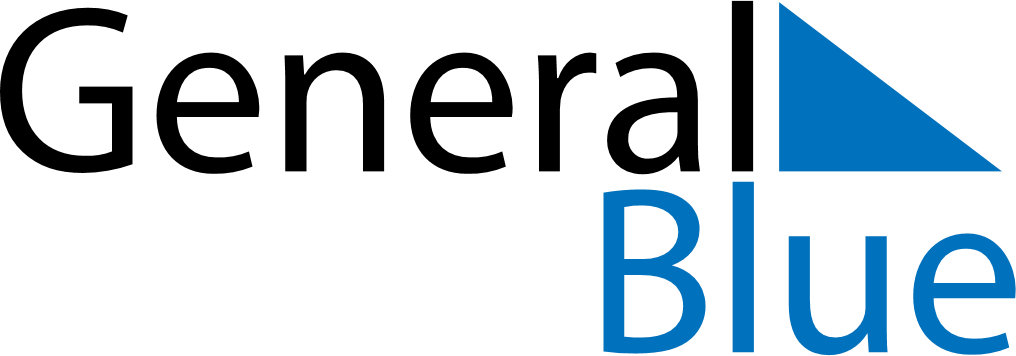 February 2027February 2027February 2027February 2027CroatiaCroatiaCroatiaSundayMondayTuesdayWednesdayThursdayFridayFridaySaturday12345567891011121213Shrove Tuesday1415161718191920212223242526262728